4. ročník/ rytmické cvičenia- vedieť vytlieskať a počítať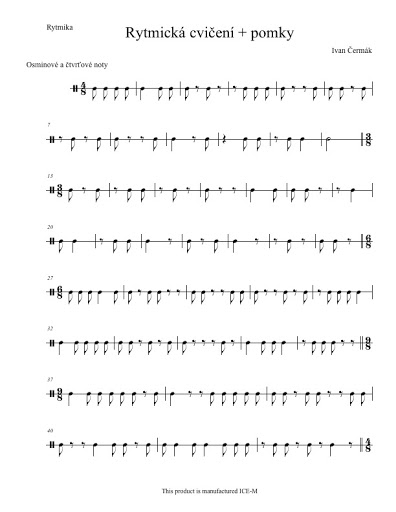 